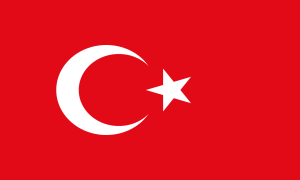 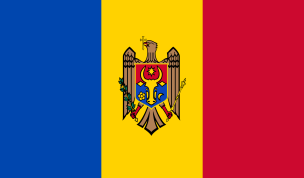 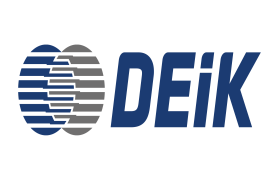 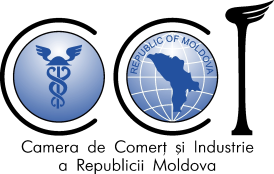 FORUMUL OAMENILOR DE AFACERI MOLDOVA – TURCIA18 IUNIE 2020Conferință online prin platforma ZoomÎnregistrarea participanților: 13:30 – 14:00Notă: Traducerea din limba turcă în limba rusă și vice-versa va fi asigurată.14:00 – 14:15Cuvînt de salutDl. Nail OLPAK, Președinte DEİK E.S. Dl. Dmitri CROITOR, Ambasadorul Republicii Moldova în Republica Turcia E.S. Dl. Halil Gürol SÖKMENSÜER, Ambasadorul Republicii Turcia în Republica Moldova 14:15- 14:30Sesiunea 1: Impactul COVID-19 asupra economiei Turciei și MoldoveiDl. Sinan BORA, Președintele Consiliului de afaceri Moldova-Turcia DEIK Dl. Sergiu HAREA, Președintele Camerei de Comerț și Industrie a Republicii Moldova14:30-15:00Sesiunea 2: Oportunități de investiții și afaceri în Republica Moldova Dna. Rodica VERBENIUC, Director General al Agenției de Investiții din MoldovaDl. Semion GURAN, Manager Investiții, Agenția de Atragere a Investițiilor și Promovare a Exporturilor din UTA Găgăuzia15:00- 15:20Panel de Discuții: Istorii de succesModerator: Sinan BORA, Președintele Consiliului de afaceri Moldova TurciaCompanii participante (SUMMA Group, Efes Vitanta, Nefis)Panel de Discuții: Istorii de succesModerator: Sinan BORA, Președintele Consiliului de afaceri Moldova TurciaCompanii participante (SUMMA Group, Efes Vitanta, Nefis)15:20- 16:00Întrevederi B2B (simultan)Sala de ședință 1: Sectorul agroalimentar Sala de ședință 2: Sectorul textilelor Sala de ședință 3: Industria constructoare de mașini și de prelucrare a metalelor